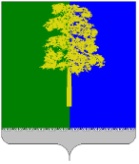 Муниципальное образование Кондинский районХанты-Мансийского автономного округа – ЮгрыАДМИНИСТРАЦИЯ КОНДИНСКОГО РАЙОНАПРОТОКОЛ № 2заседания Совета по содействию занятости населенияот 18 декабря 2018 года                                                                пгт. МеждуреченскийПредседательствовал:Присутствовали:члены Совета по содействию занятости населения:О ситуации на рынке труда Кондинского района (Т.А. Богордаева, Н.Ю. Максимова, А.В. Дубовик)Решили:Принять к сведению информацию исполняющего обязанности директора КУ ХМАО – Югры «Междуреченский центр занятости населения»  Т.А.Богордаевой.Рекомендовать КУ ХМАО – Югры «Междуреченский центр занятости населения»  продолжить в 2019 году работу консультационного пункта в городском поселении Мортка для оказания услуг  по содействию занятости работников, уволенных  из АО «Завод МДФ».Рекомендовать главам городских и сельских поселений провести с работодателями, осуществляющими деятельность на территории поселения, разъяснительную работу об участии в организации временной занятости отдельных категорий граждан в рамках государственной программы Ханты-Мансийского автономного округа - Югры «Поддержка занятости населения».Определение долгосрочных ориентиров партнерства в рамках   образовательно-агропромышленного кластера на территории Кондинского района(Н.Н. Лунина, Р.В. Ширяев, А.В. Дубовик)Решили:Принять к сведению информацию директора БУ профессионального образования Ханты-Мансийского автономного округа – Югры «Междуреченский агропромышленный колледж» Н.Н. Луниной.Рекомендовать БУ профессионального образования Ханты-Мансийского автономного округа – Югры «Междуреченский агропромышленный колледж»:2.2.1. Продолжить взаимодействие с Кондинским филиалом АО «Югорской региональной электросетевой компании», КФХ Федор Васильевич Чурилович в рамках Соглашений о сотрудничестве в области подготовки квалифицированных кадров.2.2.2. Проводить работу по заключению Соглашений о сотрудничестве в области подготовки квалифицированных кадров в 2019 году с работодателями Кондинского района из других сфер экономики.2.2.3. В Соглашениях о сотрудничестве в области подготовки квалифицированных кадров предусматривать проведение на организованных производственных площадках теоретических и практических занятий студентам колледжа по выбранным специальностям согласно графику учебного процесса.2.2.4. Направлять в комитет  экономического развития администрации района для размещения на официальном сайте органов местного самоуправления муниципального образования Кондинский район актуальную информацию о реализации образовательно - агропромышленного кластера на территории Кондинского района.Срок исполнения: по мере необходимости2.3. Комитету экономического развития администрации района обеспечить наполнение баннера «Образовательно-агропромышленный кластер на территории Кондинского района» на официальном сайте органов местного самоуправления муниципального образования Кондинский район актуальной информацией БУ профессионального образования Ханты-Мансийского автономного округа – Югры «Междуреченский агропромышленный колледж».Срок исполнения: в течение 3 рабочих дней с даты поступления информацииО плане работы Совета по содействию занятости населения Кондинского района на 2019 год (Н.Ю. Максимова, А.В. Дубовик)Решили:3.1.  Учитывая то, что проект плана работы Совета по содействию занятости на 2019 год согласован членами Совета и ответственными исполнителями, принять его на 2019 год в предложенной редакции.	4. Об исполнении решений протоколов заседания Совета по содействию занятости населения от 29 ноября 2016 года № 2, 30 мая 2017 года № 1, от 21 декабря 2017 года № 2, от 4 июня 2018 года № 1(Н.Ю. Максимова)Решили:4.1. Снять с контроля поручения, предусмотренные:- пунктом 3.4. протокола заседания Совета по содействию занятости населения от 30 мая 2017 года № 1;- пунктами 1.2, 1.3, 2.2, 2.3 протокола заседания Совета по содействию занятости населения от 21 декабря 2017 года № 2;- пунктами 1.4, 1.5, 1.6, 2.2, 3.2, 4.2, 4.3, 4.4 протокола заседания Совета по содействию занятости населения от 04 июня 2018 года № 1.Председательствующий,Глава Кондинского района                                                                          А.В. Дубовик Анатолий Владимирович Дубовикглава Кондинского района, председатель Совета по содействию занятости населения (далее – Совет)Наталья Юрьевна Максимовазаместитель главы Кондинского района – председатель комитета экономического развития администрации Кондинского района, заместитель председателя СоветаАлексей Анатольевич Яковлевпервый заместитель главы Кондинского района, член СоветаСергей Александрович Боенкозаместитель главы Кондинского районаАндрей Васильевич Кривоноговзаместитель главы Кондинского районаАндрей Александрович Мухинзаместитель главы Кондинского районаТатьяна Вениаминовна Каспшицкаязаместитель председателя комитета экономического развития администрации Кондинского районаТатьяна Владимировна Носованачальник отдела по труду комитета экономического развития администрации Кондинского районаМария Юрьевна Жеребцоваспециалист-эксперт отдела по труду комитета экономического развития администрации Кондинского района, секретарь СоветаНаталья Игоревна Суслованачальник управления образования администрации Кондинского районаСветлана Петровна Кулиниченкопредседатель комитета несырьевого сектора экономики и поддержки предпринимательства администрации Кондинского районаНаталья Николаевна Лунинадиректор бюджетного учреждения профессионального образования Ханты-Мансийского автономного округа – Югры «Междуреченский агропромышленный колледж»Татьяна Александровна Богордаеваисполняющий обязанности директора казенного учреждения Ханты-Мансийского автономного округа – Югры «Междуреченский центр занятости населения»Приглашенные:Руслан Владимирович Бринстерпредседатель  Думы Кондинского районаСергей Анатольевич Грубцовглава городского поселения КуминскийАлександр Александрович Тагильцевглава городского поселения МорткаЮрий Васильевич Гришаевглава городского поселения ЛуговойМарина Владимировна Вурм заместитель главы сельского поселения ЛеушиАнастасия Алексеевна Злобина специалист 1 категории администрации сельского поселения ШугурРадомир Викторович Ширяевначальник оперативно - диспетчерской службы Кондинского филиала акционерного общества «Югорская региональная электросетевая компанияСветлана Анатольевна Зубовазаместитель начальника управления социальной защиты населения по Кондинскому району Департамента социального развития ХМАО-ЮгрыАнжела Владимировна Популовазаместитель начальника отдела доходов, долговой политики и межбюджетных отношений комитета по финансам и налоговой политики  администрации Кондинского районаМаксим Витальевич Григоренковременно исполняющий обязанности начальника полиции отдела Министерства внутренних дел по Кондинскому району